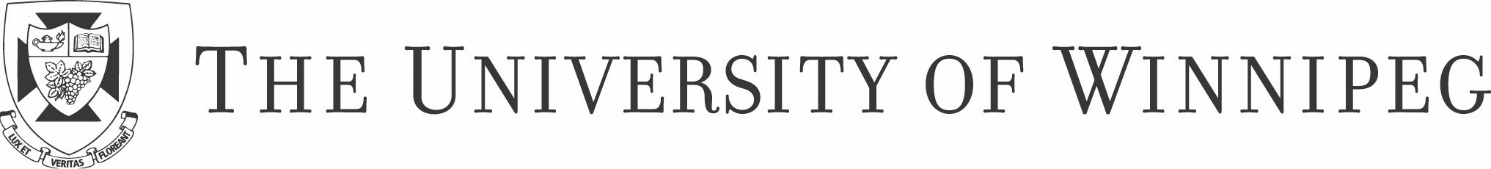 PROCEDURES[provisional April 2018]Fieldwork/Trip Supervisors fill in 3 forms:Trip Plan FormTrip Hazard/Risk Assessment FormWaiver Form (fill in one, and distribute and collect signed forms from all participants)Trip Plan Form:This document provides an overview of your plans and destination. Please attach this to your APPLICATION to TRAVEL, to apprise the Chair and area Dean of your plans. Trip Hazard/Risk Assessment Form:This form requires that you:Fill out the hazard checklist;Consult with the Safety Officer about procedures or training, and sign-off together once conditions are met;Consult with the Coordinator (Associate Dean of Arts) to determine the risk level;Obtain signatures requisite to risk.The supervisor collects signed waiver forms and forwards all documentation (Trip Plan Form and signed Trip Hazard/risk assessment form) to the office of the Provost and VPA. If the risk is at levels 1-2, the documents will be stored for safe keeping; if at level 3 or 4, the trip will be reviewed by the VPA in consultation with the Dean. 